Grunthal Minor Hockey 				                                  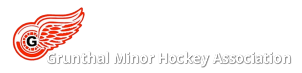 Parent Code of Conduct					Modified: April 4, 2019It is the intention of this contract to promote fair play and respect for all participants within the association. All parents must sign this pledge before being allowed to participate in hockey and must continue to observe the principles of Fair Play.FAIR PLAY CODE:I will not force my child to participate in hockey.I will remember that my child plays hockey for his/her enjoyment, not mine.I will encourage my child to play by the rules and to resolve confl ict without resorting to hostility or violence.I will teach my child that doing one’s best is as important as winning so that my child will never feel defeated by the outcome of the game.I will make my child feel like a winner every time by offering praise for competing hard and playing fairly.I will never ridicule or yell at my child for making a mistake or losing a game.I will remember that children learn by example.I will applaud good plays and performances by both my child’s team and their opponents.I will never question the official’s judgement or honesty in public.I recognize officials are being developed in the same manner as the players.I will support all efforts to remove verbal and physical abuse from children’s hockey games.I will respect and show appreciation for the volunteers who give their time to hockey for my child.I, _________________________________________, agree to abide by the principles of the FAIR PLAY CODE as set by Hockey Canada and supported by the Grunthal Minor Hockey Association. I also agree to abide by the rules, regulations and decisions as set for GMHA.PRINT NAME:___________________________________ DATE:_______________________SIGNATURES:PARENT:_____________________________ PARENT:______________________________